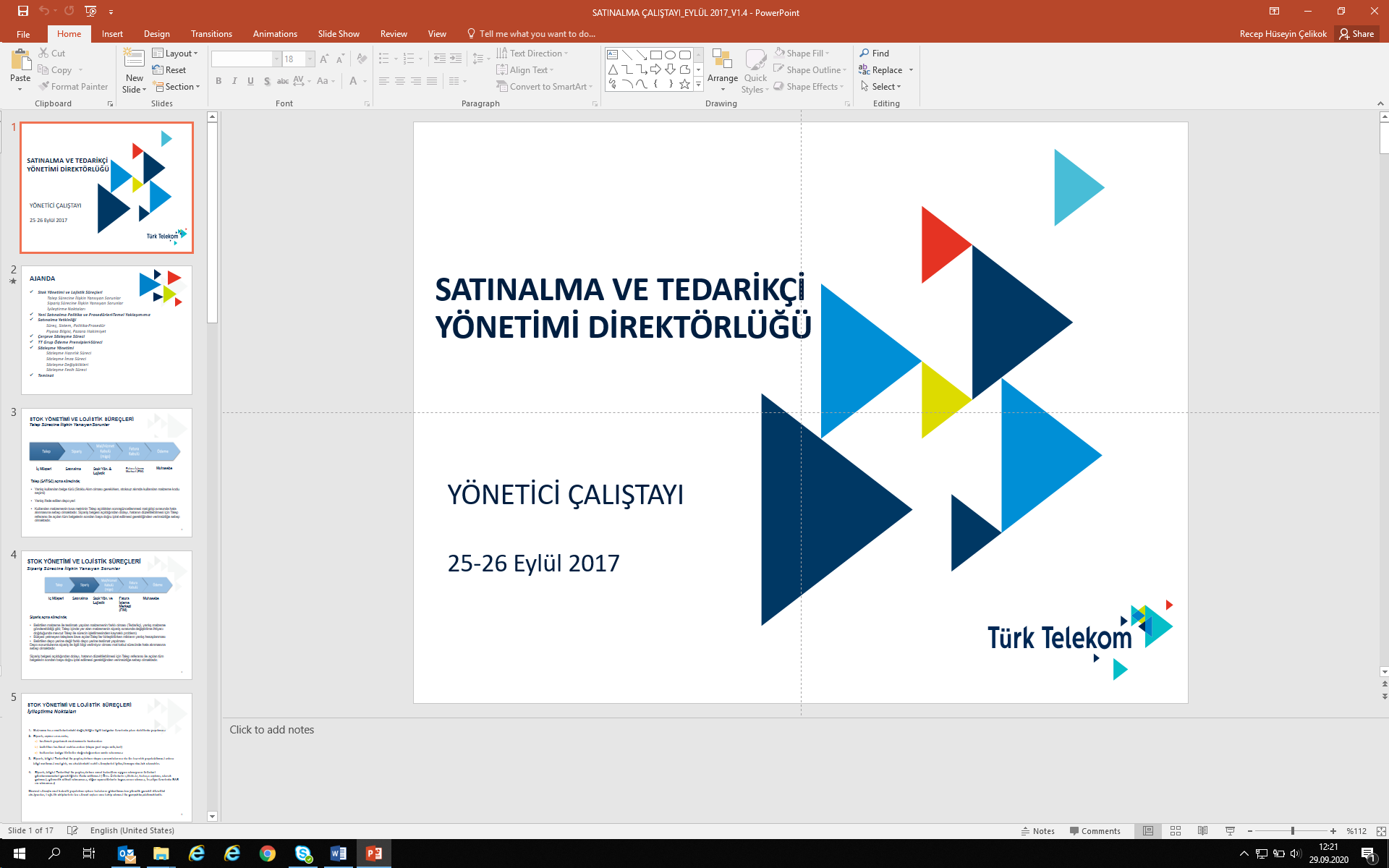 TEMİNİ İDARİ ŞARTNAMESİTÜRK TELEKOM SATINALMA DİREKTÖRLÜĞÜAlımın KonusuŞirketimiz Türk Telekomünikasyon A.Ş.nin İş Sağlığı ve Güvenliği Hizmetlerini sunmakla yetkili olan Ortak Sağlık Güvenlik Biriminden (OSGB-Yüklenici), Türk Telekom Grubu’na ait Teknik Şartname Ek-1 ve Ek-2’deki işyerlerinde, ilgili mevzuata, 6331 sayılı İş Sağlığı ve Güvenliği Kanununa, bu Kanuna göre yayımlanan Yönetmeliklere, yüklenici ile imzalanacak sözleşme ve eklerine göre, işyeri hekimliği, iş güvenliği uzmanlığı ve diğer sağlık personeli hizmeti alınması işidir. İhale Usül ve Yöntemiİhale  yöntemi uygulanarak gerçekleştirilecektir. Teklifin Verilme Tarihi, Saati ve Verileceği YerTüm yorum ve sorularınız yazılı olarak satınalmaya gönderilmelidir. (derya.kaymakkemal@turktelekom.com.tr) Sorularınız ve yorumlarınıza cevaplar toplu olarak yazılı şekilde yapılacaktır. Tekliflerin en geç belirtilen tarih ve saate kadar Türk Telekom Tedarikçi Portaline girilerek verilmesi; veya  belirtilen adrese teslim edilmesi gerekmektedir. Son teklif verme tarih ve saatine kadar portale girilmeyen ya da belirtilen adrese ulaşmayan teklifler değerlendirmeye alınmayacaktır.Tekliflerin açılmasından sonra her ne suretle olursa olsun teklif geri alınamaz ve değiştirilemez. Bildirilen açılış saatinden önce portalden verilen teklifler revize edilebilir.İhale Dokümanı İhale Dokümanı aşağıdaki belgelerden oluşmaktadır:İdari Şartname Teknik ŞartnameSözleşme TaslağıGizlilik Sözleşmesi İhale Dokümanı SRM portal üzerinden gönderilen ihale çağrı belgesi ek alanından görüntülenebilir. Yapılacak Zeyilnameler ve isteklilerin yazılı talebi üzerine yapılan yazılı açıklamalar, İhale Dokümanının bağlayıcı bir parçasıdır.İhale Dokümanı, İhale sonucunda akdedilecek Sözleşmenin ayrılmaz ve bağlayıcı parçasıdır. İhaleye Katılma ŞartlarıTürk Telekom’un İsteklilerle olan ilişkilerinde, sadece İhale Dokümanı ve genel hukuk hükümleri uygulanır. Türk Telekom’un iç mevzuatı isteklilere ve üçüncü kişilere karşı Türk Telekom’u hiçbir şekilde bağlamaz ve istekliler ya da üçüncü kişiler lehine herhangi bir hak, menfaat ya da yetki doğurmaz.  İlan ya da teklif isteme Türk Telekom’ca yapılan icaba davet, teklif verme Türk Telekom’a karşı yapılan icap niteliğindedir. İstekli İhale Dokümanını almakla, İhale Dokümanını oluşturan belgelerde yer alan tüm koşul ve kuralları kabul etmiş sayılır. İhaleye teklif vermekle İhale Dokümanını oluşturan belgelerde yer alan tüm koşul ve kuralları kabul etmiş sayılır. Bu İhaleye İhale Dokümanındaki şartları taşıyan yurtiçi firmalar katılabilir.Bu İhaleye gerçek kişiler tarafından teklif verilemez. Gerçek kişiler iş ortaklığı ya da konsorsiyum üyesi olarak da teklif veremezler.Kısmi ve Alternatif TeklifTeknik Şartnamede belirtiği kapsamda kısmi teklif verilebilir.Teklifle Birlikte Verilmesi Gereken Belgeler ve Belgelerin Sunuluş Şekli  Teknik şartnamede belirtilen belgeler sunulmalıdır. Tekliflerin Hazırlanması, İçeriği ve Gönderimi Nihai teklifler Türk Telekom SRM portali üzerinden girilmesi esastır. Ayrıca Yükleniciler, teklifin sisteme girilmesini müteakip talep edilmesi durumunda kapalı zarf, email, CD, vb gibi yöntemlerle de tekliflerini ulaştırabilirler. Dokümanın basılı kopyası, elektronik kopyası ve SRM sistemi arasında içerik bakımından bir fark veya çelişki bulunması halinde, SRM kayıtları esas alınacaktır.Yüklenici, bu teklif ve ihale sürecine katılmakla, idari şartname ve eklerinin dokümanlarında öngörülen tüm hüküm ve koşulları ve diğer şartları KABUL ETMİŞ sayılacaktır.  Yüklenici, bu şartnamede belirtilen ve uyarlama ile veya kısmen karşılanabilecek maddeler için “KISMEN KARŞILANMAKTADIR” şeklinde cevap verecek ve sadece neyin sağlanamadığını ve neyin uyarlama ile sağlanacağını açıklayacaktır. Karşılanamayan maddeler için “KARŞILANMAMAKTADIR” şeklinde cevap verilecektir. Bunların dışında verilen cevaplar değerlendirmeye alınmayacaktır.Türk Telekom bu proje kapsamında teklif edilen ürünlerin ya da hizmetin tamamını ya da bir kısmını alıp almamakta serbest olacaktır. Yüklenici, bu teklif ve ihale sürecine katılmakla, idari şartname ve eki dokümanlarında öngörülen tüm hüküm ve koşulları ve diğer şartları kabul etmiş sayılacaktır.Teklif ve ekleri Türkçe olacaktır.Türk Telekom, ihtiyaçlarına ve Yüklenici değerlendirme sonuçlarına bağlı olarak işi anahtar teslim, sadece bir İstekliye verebileceği gibi, birden fazla İstekliye de verebilir.Teklif Fiyatı ve Teklif Fiyatına Dahil Olan GiderlerTeklif fiyatının verileceği para cinsi:  Teknik şartnamede belirtilen hizmetin tüm gereksinim ve koşullara uygun olarak ifa etmek için gereken tüm ekipmanlar, ürünler, hizmetler, kurulum ve adaptasyon için Türk Lirası (TL) birim fiyatlarla teklif verilecektirTeklifin geçerlilik süresi: Teklifler KDV hariç olarak verilecektir. Teklifin geçerlilik süresi içinde fiyatlar sabit olup, fiyat değişikliği yapılamaz. Teklifin geçerlilik süresi içerisinde İhalenin sonuçlanmaması halinde teklif sahiplerinden teklifin geçerlilik süresini uzatmaları istenebilir. Bu durumda istekli geçerlilik süresini uzatıp uzatmamakta serbesttir.Bu iş için fiyat farkı verilmeyecektir. Fiyat teklifi, Ekler bölümündeki formata uygun olarak düzenlenecektir. Tekliflerin Alınması ve Açılması;Tekliflerin SAP portalinde; aynı anda ihale çağrısında belirtilen açılış tarihi ve saatinde İhale Komisyonunca görüntülenebilecektir.Tüm parasal teklifler portal üzerinden verilecektir. Belirtilen tarih ve saate kadar portale girişi yapmayan İsteklilerin teklifleri kabul edilmeyecektir.Teklifler açılacak ve içinde bulunması gereken evraklar kontrol edilecek. Teklifler, idari ve teknik şartnameye uygun ve yeterli olup olmadıkları yönünden değerlendirilecek ve teklifleri yeterli ve uygun bulunan firmalar belirlenecektir.Tekliflerin DeğerlendirilmesiTekliflerin açılmasını müteakip, teklifi oluşturan belgelerde esası etkilemeyen şekle ait noksanlıklardan, İhale Komisyonunca uygun görülenler tamamlattırılır.Geçici teminat bedelinin (varsa) yeterli olmadığı tespit edilen teklif geçersiz sayılarak, istekliye iade edilir. Teminat mektubu üzerinde parasal tutar hariç şekil noksanlıkları ve hatalarının giderilmesi sağlanabilir.Belgeleri uygun bulunarak değerlendirmeye alınan teklifler, İhale Dokümanında belirtilen şartlara göre değerlendirilerek en uygun teklif belirlenir.Tekliflerin incelenmesi sırasında aydınlatılması, açıklanması veya detaylandırılması gereken noktalar bulunduğu takdirde veya tekliflerin eş baza getirilmesi için veya uygun teklifin tespit edilmesini teminen teklif fiyatını değiştirmemek kaydıyla bunların belgeleriyle birlikte açıklanması teklif sahiplerinden istenebilir.İhale Komisyonunca İhale uhdesinde kalan firma ile fiyat ve diğer şartlarla ilgili olarak her türlü görüşmeler yapıldıktan sonra alım sonuçlandırılır. İhale uhdesinde kalan firmanın teklif ettiği ürün/hizmet uygun bulunmaz ise ticari olarak sıradaki en uygun teklif sahibi firma ile aynı süreç yürütülür. İhale Dokümanına tamamıyla uygun teklifte bulunan çıkmadığı takdirde Türk Telekom işin icabına göre teklifler arasında yeterli gördüğünü seçmek ve İhaleyi o teklif sahibine vermek hakkına sahiptir.Teminat Geçici Teminat . Kati Teminat İhale üzerinde kalan istekliden sözleşme imzalanmadan önce KDV hariç Sözleşmede belirtilen bedelin en az  kadar Kati Teminat alınır. Kati Teminatın mektup olarak verilmesi halinde, süresiz olması gerekir. Ayrıca düzenlenen teminat mektubuna ek olarak, işbu Sözleşme kapsamında çalıştırdığı işçilerin 4857 Sayılı İş Kanunu’nun alt işverenlik uygulamasını düzenleyen  2. maddesinin 6. fıkrası kapsamında TTG’den doğrudan talep edebilecekleri İş Mevzuatından kaynaklı kıdem, ihbar, fazla mesai, yıllık ücretli izin alacağı vs. alacakları ile ilgili olarak Sözleşmede belirtilen bedelin en az  kadar Kati Teminat alınır. Kati Teminatın mektup olarak verilmesi halinde, süresiz olması gerekir. Kati Teminat, Sözleşmede belirtilen yükümlülüklerin noksansız olarak yerine getirildiği anlaşıldıktan ve garanti süresinin dolmasından sonra en geç 60 gün içerisinde iade edilir.İhaleye Katılamayacak Olanlar  Şirkette görevleri devam ettiği sürece, Yönetim ve Denetim Kurulu Üyeleri, İcra Komitesi Üyeleri ile Türk Telekom’un diğer tüm çalışanları İhalelere katılamazlar. Katıldıkları takdirde teklifleri değerlendirmeye alınmaz. Bu tür bir teklif sehven değerlendirmeye alınır ve İhale üzerinde kalır ise İhale iptal edilir ve Geçici veya Kati Teminatı gelir kaydedilir. Türk Telekom’un zararı bulunduğu takdirde istekliden ayrıca tahsil edilir.İhalenin Türk Telekom Tarafından Ertelenmesi veya İptali Türk Telekom, İhale tarihini tamamen kendi takdirinde olmak üzere herhangi bir sebep göstermeden daha sonraki bir tarihe ertelemekte, İhaleyi yapıp yapmamakta, Sözleşmenin imzalanmasından önceki herhangi bir aşamada iptal etmekte serbesttir. Bu durumda isteklilerin itiraz hakkı ya da faiz ya da Teminat mektubu Komisyonu dahil olmak ancak bunlarla sınırlı olmamak üzere hangi ad altında olursa olsun Türk Telekom’dan herhangi bir masraf, kayıp veya zarar talebi olmayacaktır.İhale Süresince Yasaklı Fiil veya Davranışlar Hile, vaat, tehdit, nüfuz kullanma, çıkar ve menfaat sağlama, anlaşma suretiyle veya başka yollarla İhaleye ilişkin işlemlere fesat karıştırmak veya buna teşebbüs etmek.İsteklileri tereddüde düşürmek, katılımı engellemek, isteklilere anlaşma teklifinde bulunmak veya teşvik etmek, rekabeti veya İhale kararını etkileyecek davranışlarda bulunmak.Sahte belge veya sahte teminat düzenlemek, kullanmak veya bunlara teşebbüs etmek.İhalede, kendisi veya başkaları adına doğrudan veya dolaylı olarak, asaleten ya da vekâleten birden fazla teklif vermek.Bu Şartnamenin “İhaleye Katılamayacak Olanlar” maddesine göre İhaleye katılamayacağı belirtildiği halde İhaleye katılmak.Tekliflerinin Türk Telekom portali üzerinden verecek olan firmalar; sistemde girdikleri her bilginin hukuki bağlayıcılığı olacağını bilmelidirlerKendine şifre ve kullanıcı adı gönderilen kişiler, Türk Telekom tarafında muhatap olarak kabul edilirler.Muhatap olarak sistemde kayıtlı telefon numaraları, faks, e-posta adresi olan kullanıcılar teklif vermeye yetkili/teklif sahibi olarak kabul edilirler. Tüm iletişim sistemde kayıtlı bu bilgiler üzerinden sağlanır. Kullanıcı kimliği ve Şifresi sadece bu mail adresine gönderilir. Gizlilik önlemlerinden, uygunsuz kullanımdan ilgili kullanıcı dışında kimse sorumlu tutulamaz. Kullanıcı kimliği ve şifresi hiçbir koşul altında başka bir e-posta adresine gönderilemez ya da telefonla iletilemez. Tüm iletişim sadece bu e-posta üzerinden yapılır.Söz konusu fiil ve davranışlarda bulunduğu anlaşılan isteklilerin teklifleri değerlendirmeye alınmaz ve Geçici Teminatı gelir kaydedilir. Söz konusu fiil ve davranışlarda bulunduğu İhale üzerinde kaldıktan sonra anlaşılan isteklinin Geçici veya Kati Teminatı gelir kaydedilir ve İhale veya akdedilmişse Sözleşme iptal edilir. Ayrıca yukarıdaki fiil ve davranışlarda bulunan istekli, bu fiil ve davranışlarıyla Türk Telekom’u herhangi bir zarara uğratmış ise Türk Telekom’un söz konusu zararının tazminini talep etme hakkı her zaman mahfuzdur. Bu madde ve “İhaleye Katılamayacak Olanlar” maddesi uyarınca gelir kaydedilen Teminat Türk Telekom’un zararından mahsup edilmez.Ödeme vadesiHakedişe istinaden düzenlenecek fatura tarihinden sonraki ilk ödeme planında 